Open access list
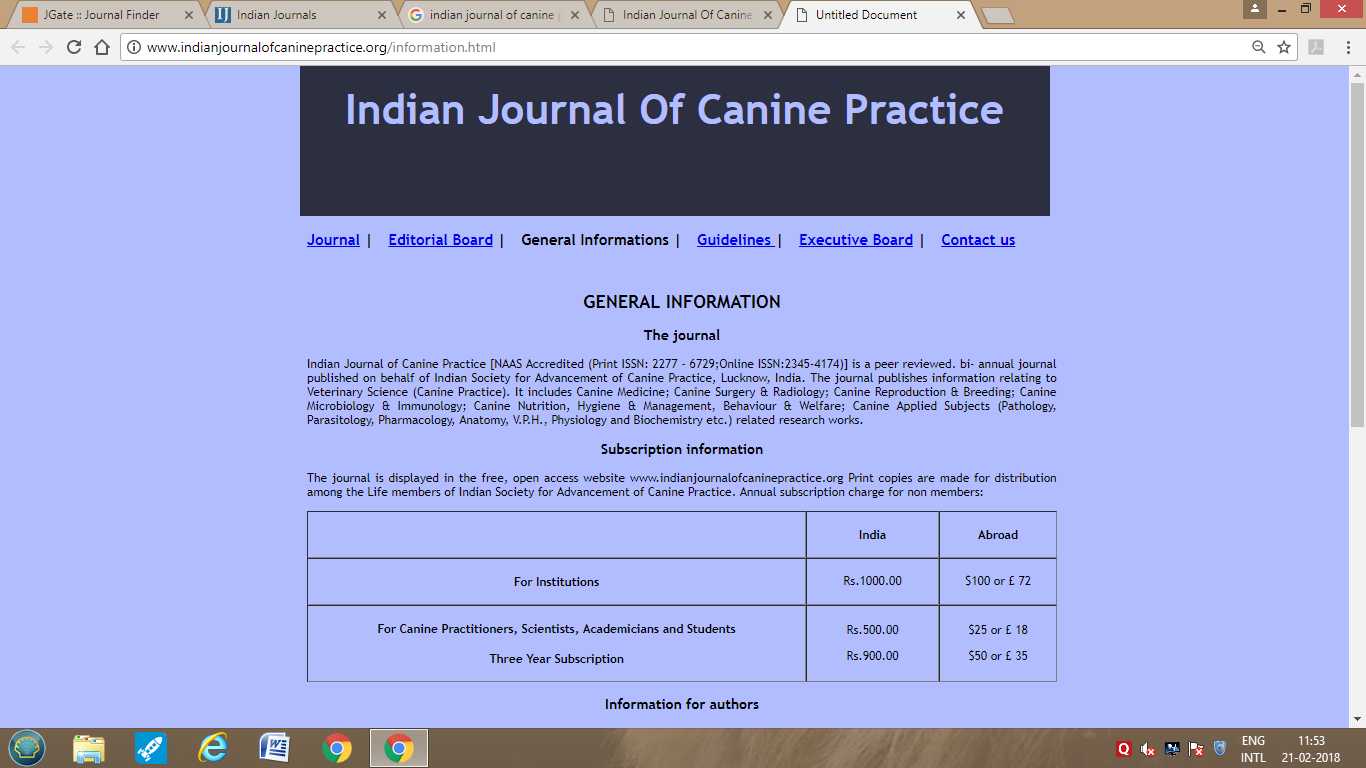 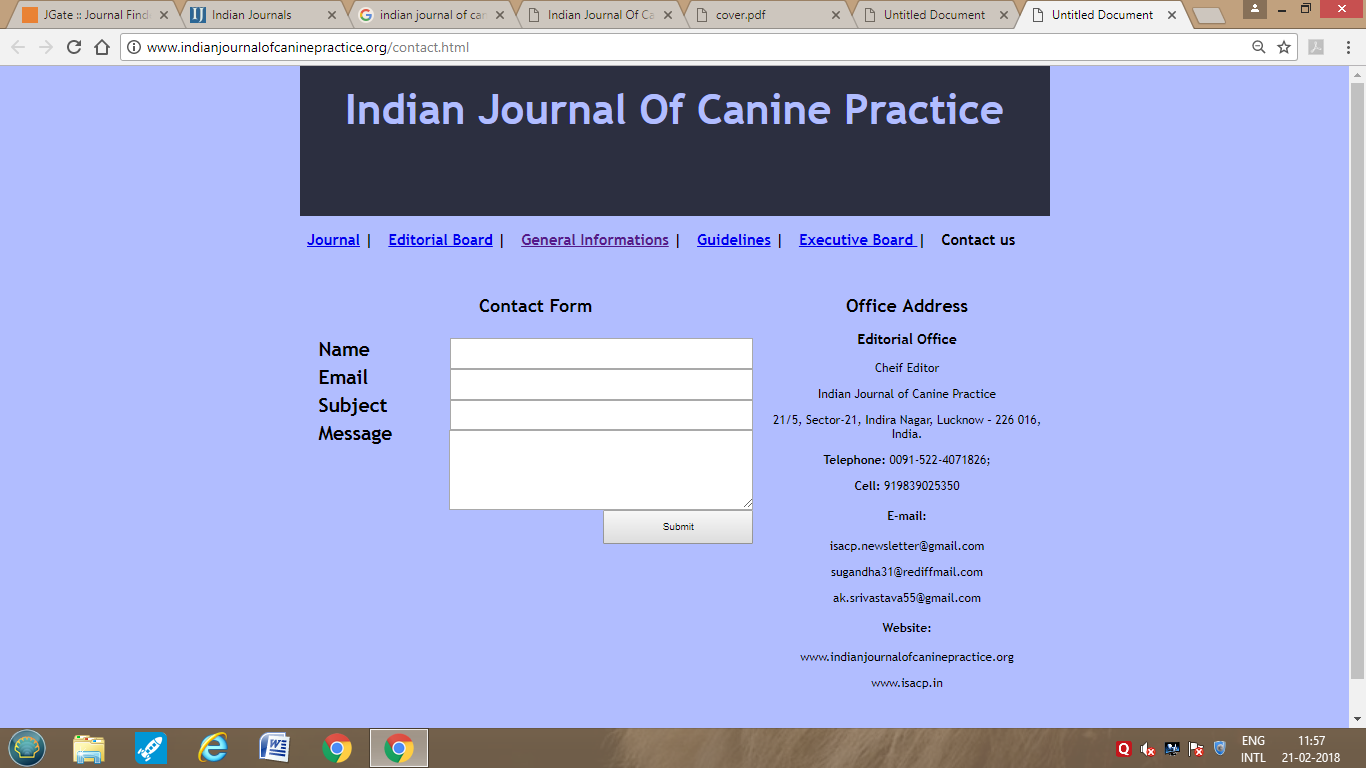 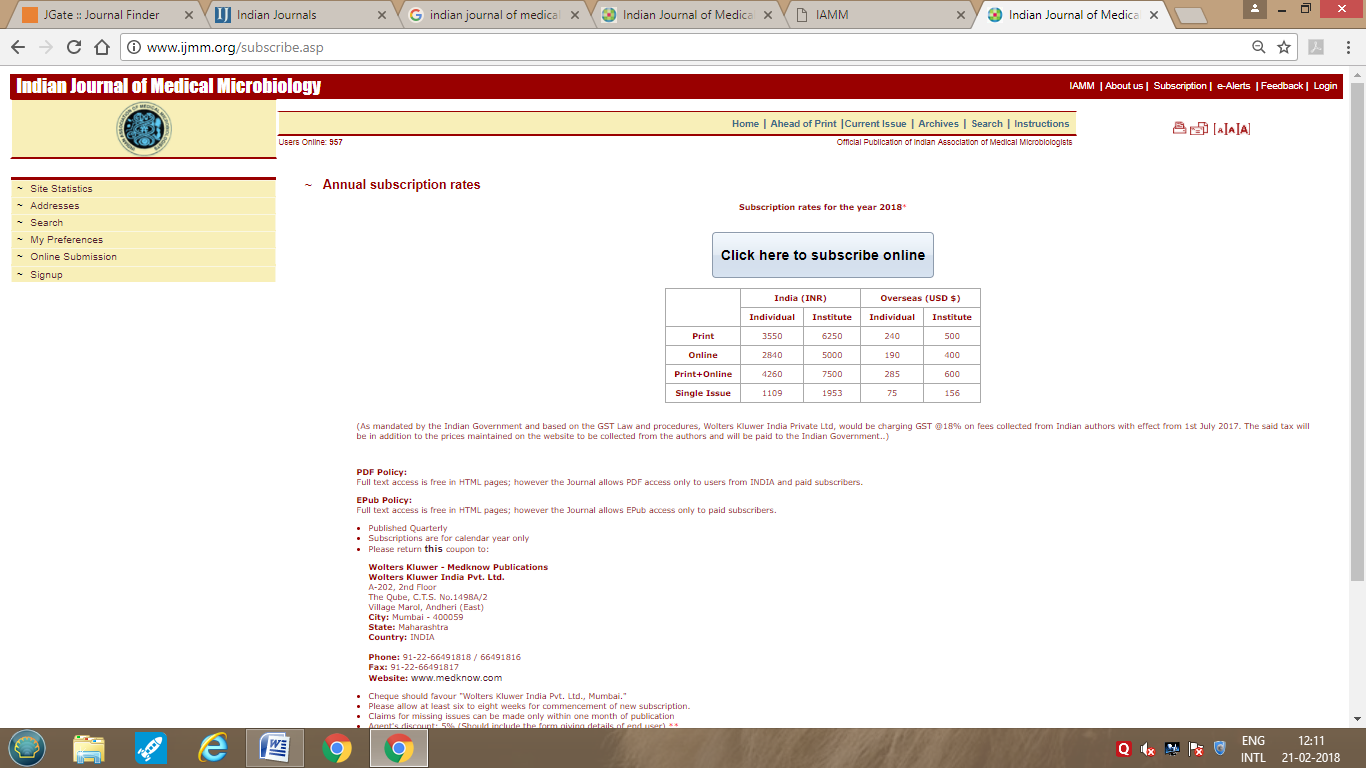 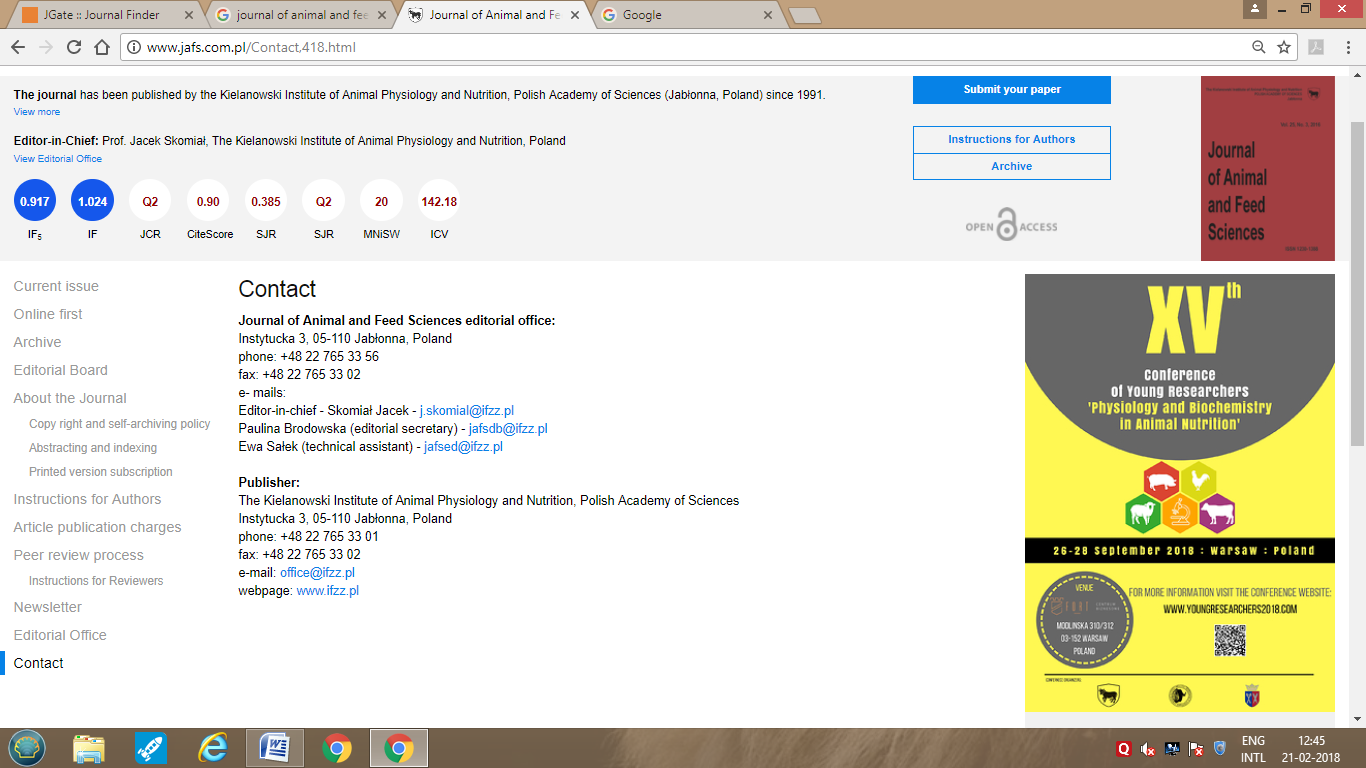 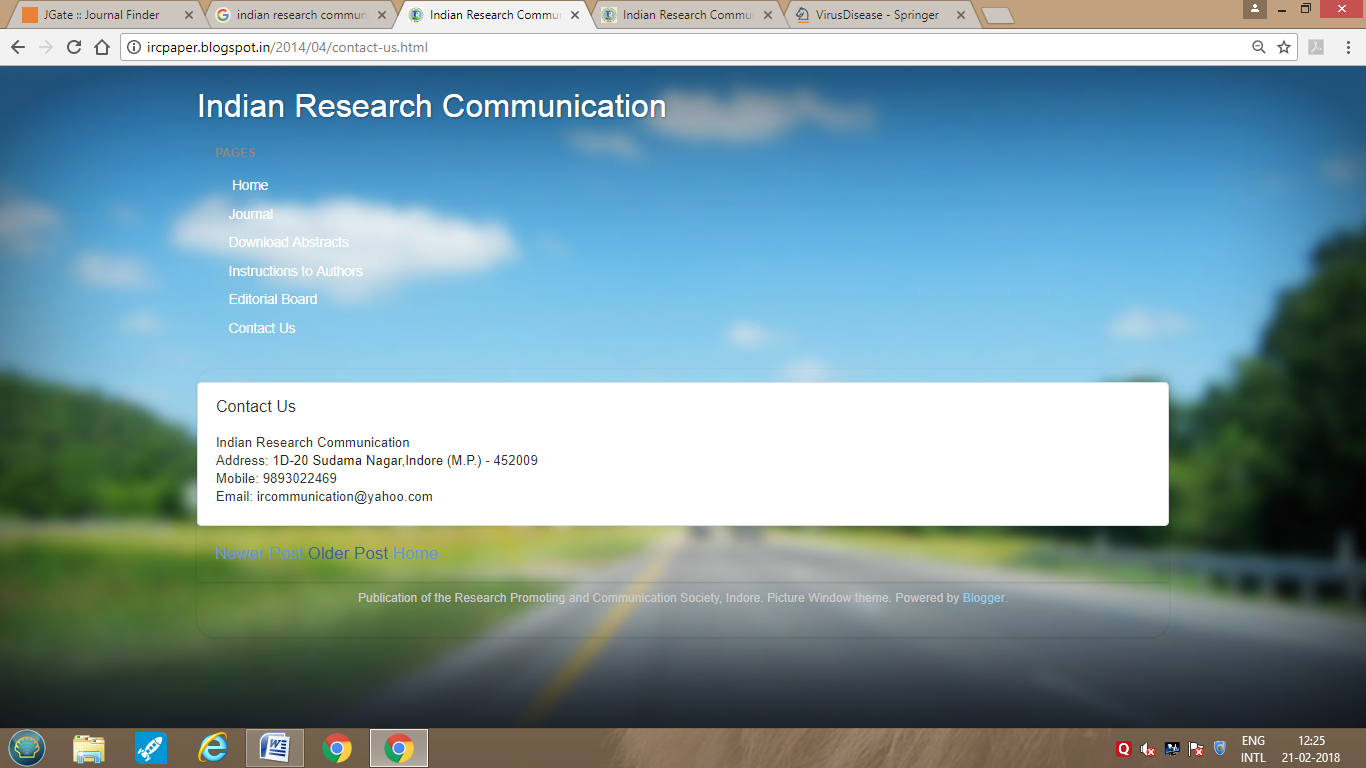 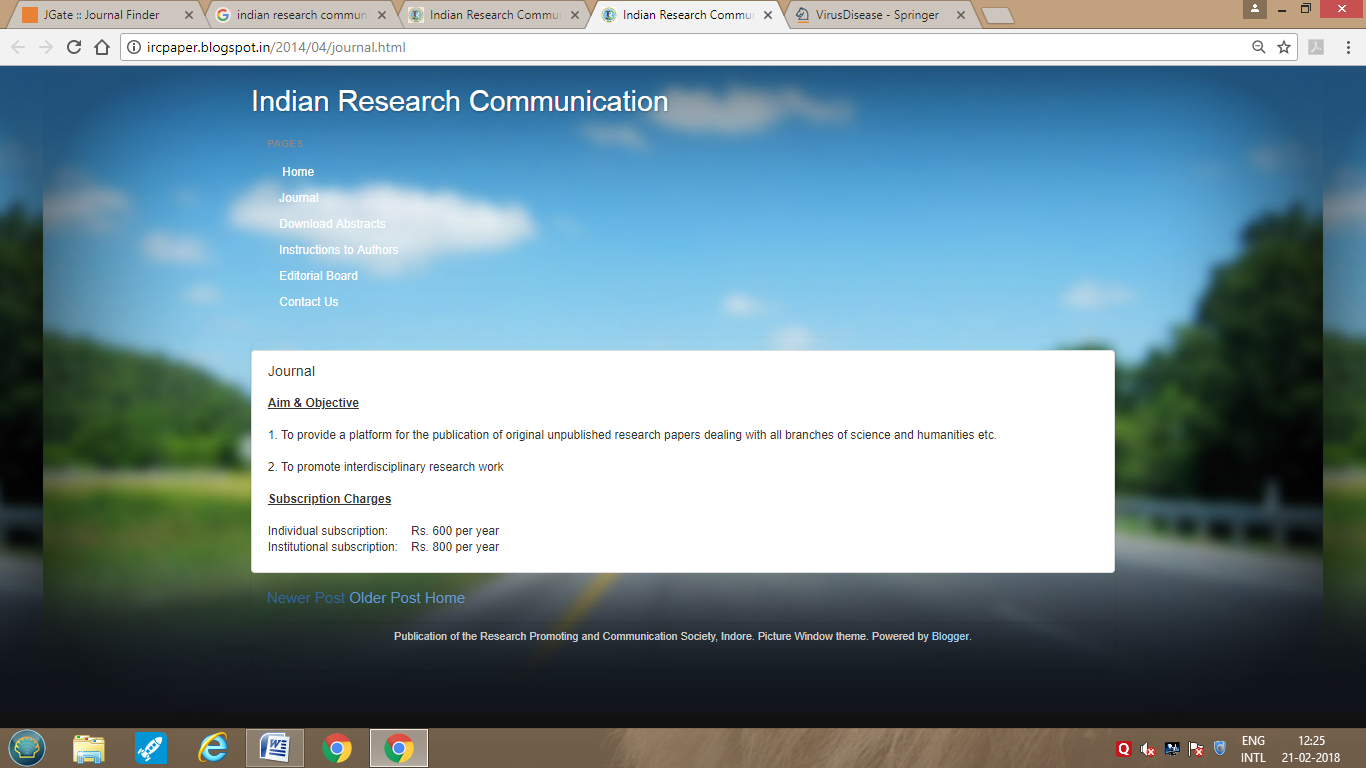 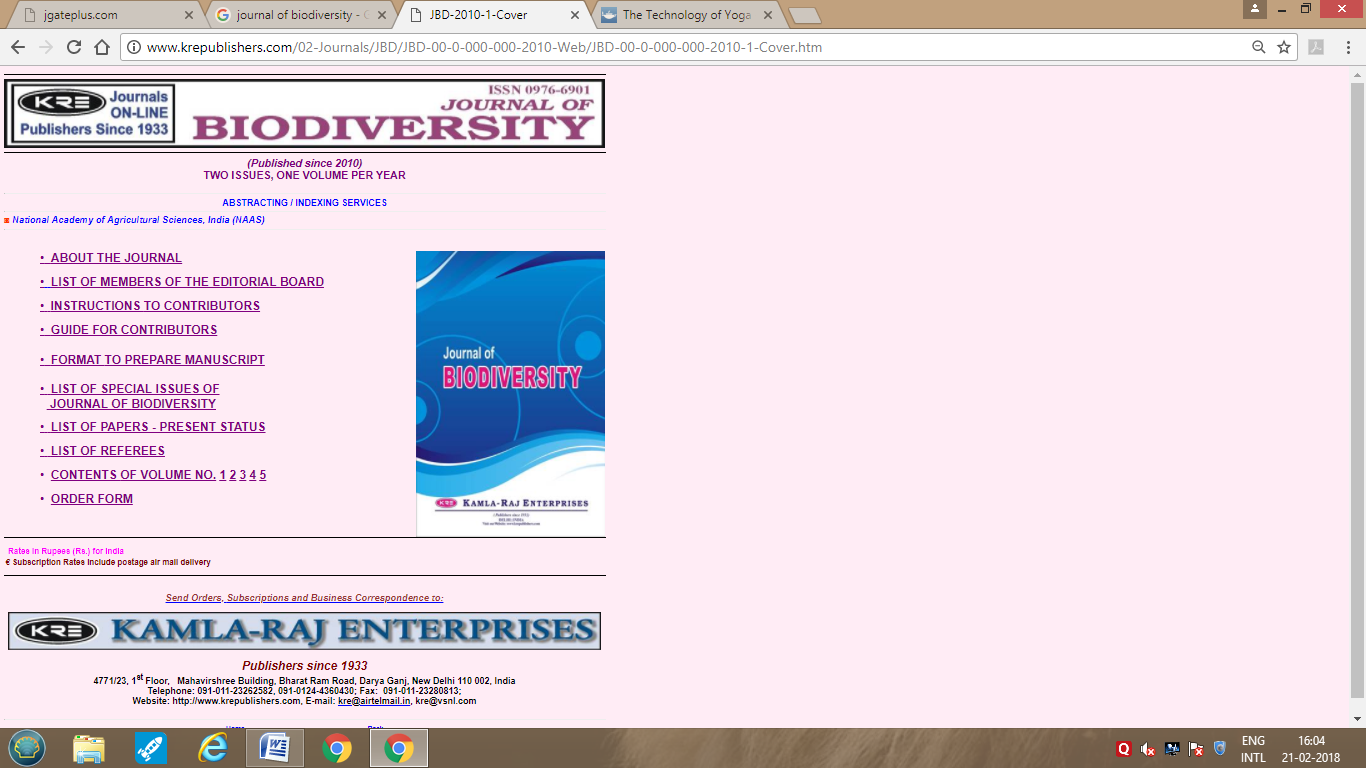 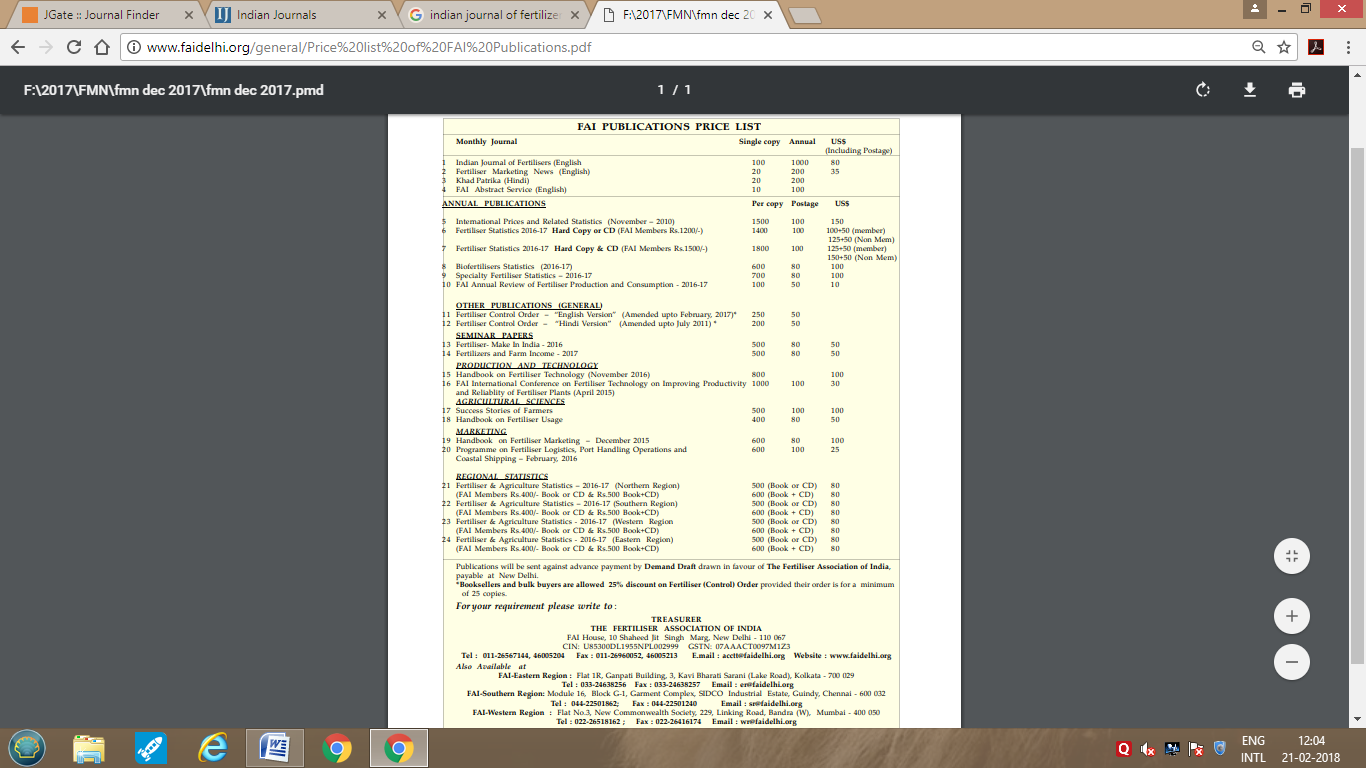 Indian journal of fertilisers 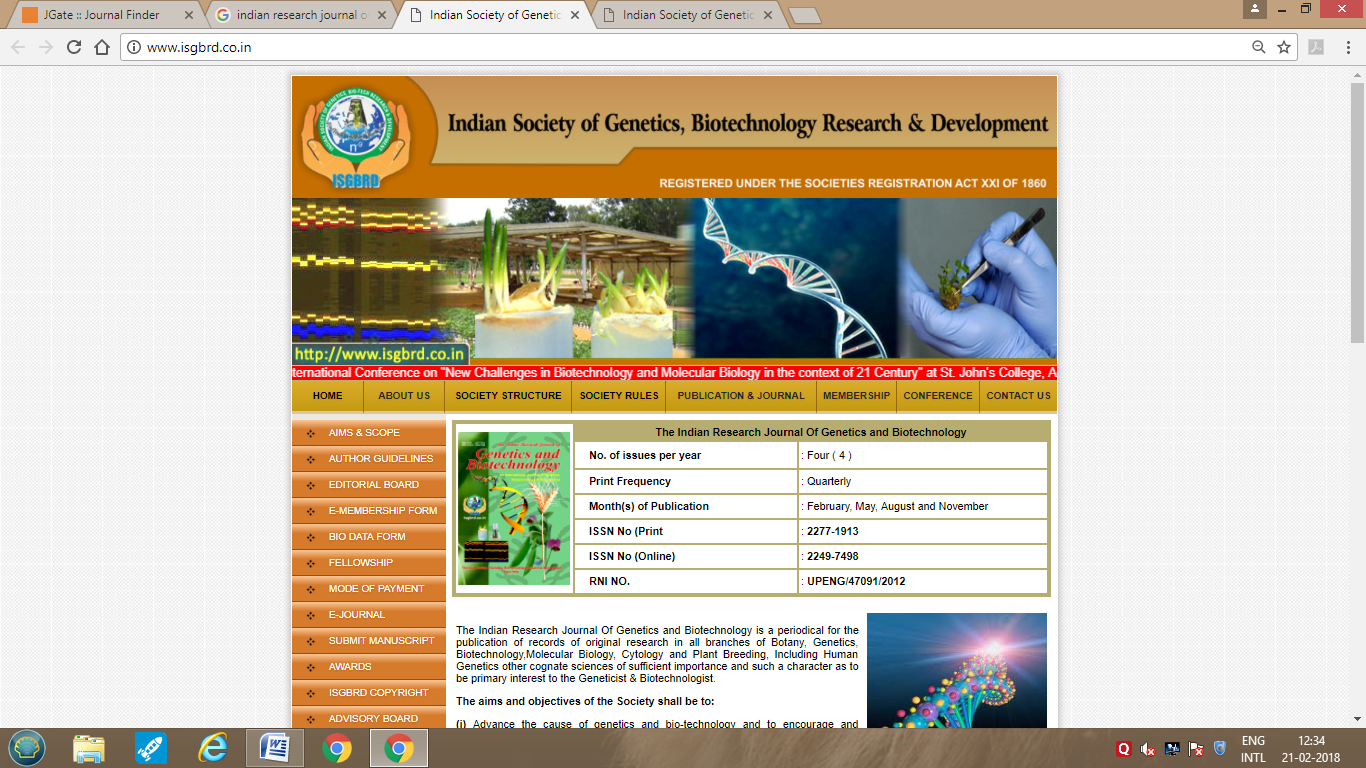 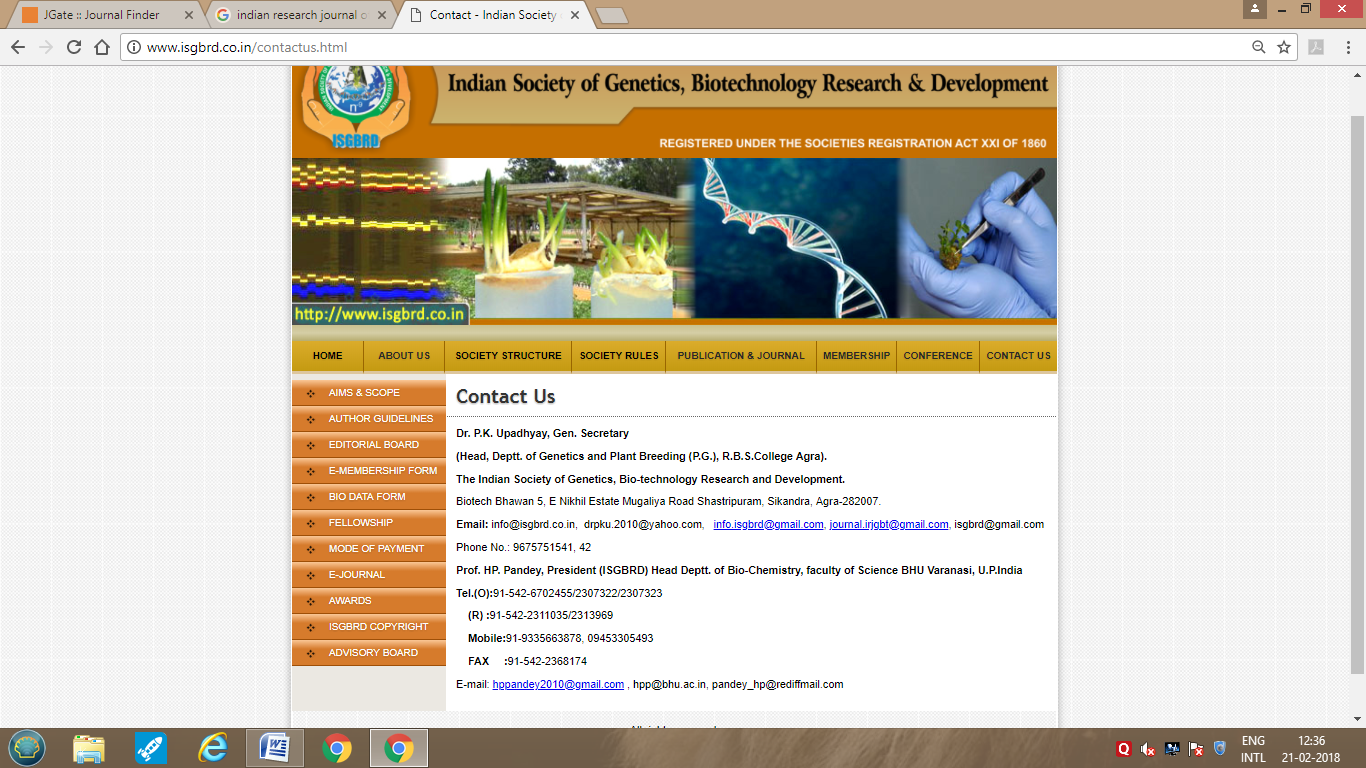 